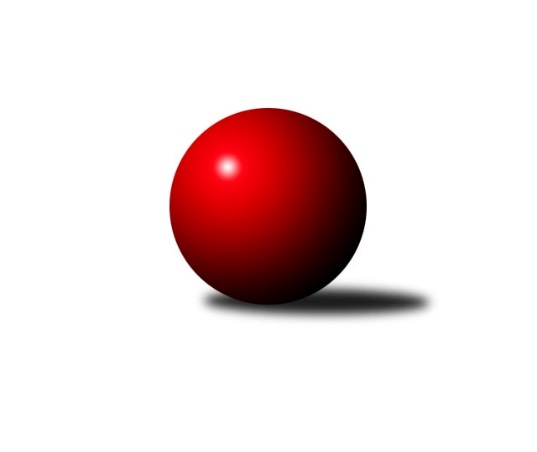 Č.6Ročník 2021/2022	29.4.2024 OP Jindřichův Hradec 2021/2022Statistika 6. kolaTabulka družstev:		družstvo	záp	výh	rem	proh	skore	sety	průměr	body	plné	dorážka	chyby	1.	TJ Jiskra Nová Bystřice B	6	6	0	0	32.5 : 3.5 	(32.5 : 15.5)	1697	12	1186	512	32.8	2.	TJ Kunžak C	4	3	0	1	16.0 : 8.0 	(21.0 : 11.0)	1603	6	1116	487	38.3	3.	TJ Jiskra Nová Bystřice C	4	3	0	1	15.0 : 9.0 	(19.5 : 12.5)	1673	6	1152	520	29.3	4.	TJ Nová Včelnice B	5	2	0	3	13.0 : 17.0 	(20.5 : 19.5)	1548	4	1096	452	35.4	5.	TJ Slovan Jindřichův Hradec B	5	2	0	3	13.0 : 17.0 	(18.0 : 22.0)	1484	4	1084	399	55.6	6.	TJ Centropen Dačice F	5	1	0	4	7.0 : 23.0 	(11.0 : 29.0)	1566	2	1118	448	46	7.	TJ Sokol Slavonice C	5	0	0	5	5.5 : 24.5 	(13.5 : 26.5)	1502	0	1070	432	49.6Tabulka doma:		družstvo	záp	výh	rem	proh	skore	sety	průměr	body	maximum	minimum	1.	TJ Jiskra Nová Bystřice B	4	4	0	0	22.0 : 2.0 	(23.0 : 9.0)	1720	8	1760	1633	2.	TJ Jiskra Nová Bystřice C	2	2	0	0	10.0 : 2.0 	(12.0 : 4.0)	1678	4	1712	1643	3.	TJ Slovan Jindřichův Hradec B	3	2	0	1	11.0 : 7.0 	(13.0 : 11.0)	1525	4	1540	1506	4.	TJ Kunžak C	1	1	0	0	5.0 : 1.0 	(6.0 : 2.0)	1635	2	1635	1635	5.	TJ Centropen Dačice F	1	1	0	0	5.0 : 1.0 	(5.0 : 3.0)	1654	2	1654	1654	6.	TJ Nová Včelnice B	3	1	0	2	7.0 : 11.0 	(11.5 : 12.5)	1613	2	1632	1578	7.	TJ Sokol Slavonice C	3	0	0	3	4.5 : 13.5 	(7.5 : 16.5)	1514	0	1562	1457Tabulka venku:		družstvo	záp	výh	rem	proh	skore	sety	průměr	body	maximum	minimum	1.	TJ Jiskra Nová Bystřice B	2	2	0	0	10.5 : 1.5 	(9.5 : 6.5)	1686	4	1745	1627	2.	TJ Kunžak C	3	2	0	1	11.0 : 7.0 	(15.0 : 9.0)	1592	4	1628	1534	3.	TJ Nová Včelnice B	2	1	0	1	6.0 : 6.0 	(9.0 : 7.0)	1516	2	1558	1473	4.	TJ Jiskra Nová Bystřice C	2	1	0	1	5.0 : 7.0 	(7.5 : 8.5)	1666	2	1674	1658	5.	TJ Slovan Jindřichův Hradec B	2	0	0	2	2.0 : 10.0 	(5.0 : 11.0)	1443	0	1496	1389	6.	TJ Sokol Slavonice C	2	0	0	2	1.0 : 11.0 	(6.0 : 10.0)	1496	0	1584	1407	7.	TJ Centropen Dačice F	4	0	0	4	2.0 : 22.0 	(6.0 : 26.0)	1537	0	1608	1478Tabulka podzimní části:		družstvo	záp	výh	rem	proh	skore	sety	průměr	body	doma	venku	1.	TJ Jiskra Nová Bystřice B	6	6	0	0	32.5 : 3.5 	(32.5 : 15.5)	1697	12 	4 	0 	0 	2 	0 	0	2.	TJ Kunžak C	4	3	0	1	16.0 : 8.0 	(21.0 : 11.0)	1603	6 	1 	0 	0 	2 	0 	1	3.	TJ Jiskra Nová Bystřice C	4	3	0	1	15.0 : 9.0 	(19.5 : 12.5)	1673	6 	2 	0 	0 	1 	0 	1	4.	TJ Nová Včelnice B	5	2	0	3	13.0 : 17.0 	(20.5 : 19.5)	1548	4 	1 	0 	2 	1 	0 	1	5.	TJ Slovan Jindřichův Hradec B	5	2	0	3	13.0 : 17.0 	(18.0 : 22.0)	1484	4 	2 	0 	1 	0 	0 	2	6.	TJ Centropen Dačice F	5	1	0	4	7.0 : 23.0 	(11.0 : 29.0)	1566	2 	1 	0 	0 	0 	0 	4	7.	TJ Sokol Slavonice C	5	0	0	5	5.5 : 24.5 	(13.5 : 26.5)	1502	0 	0 	0 	3 	0 	0 	2Tabulka jarní části:		družstvo	záp	výh	rem	proh	skore	sety	průměr	body	doma	venku	1.	TJ Jiskra Nová Bystřice C	0	0	0	0	0.0 : 0.0 	(0.0 : 0.0)	0	0 	0 	0 	0 	0 	0 	0 	2.	TJ Centropen Dačice F	0	0	0	0	0.0 : 0.0 	(0.0 : 0.0)	0	0 	0 	0 	0 	0 	0 	0 	3.	TJ Kunžak C	0	0	0	0	0.0 : 0.0 	(0.0 : 0.0)	0	0 	0 	0 	0 	0 	0 	0 	4.	TJ Jiskra Nová Bystřice B	0	0	0	0	0.0 : 0.0 	(0.0 : 0.0)	0	0 	0 	0 	0 	0 	0 	0 	5.	TJ Slovan Jindřichův Hradec B	0	0	0	0	0.0 : 0.0 	(0.0 : 0.0)	0	0 	0 	0 	0 	0 	0 	0 	6.	TJ Nová Včelnice B	0	0	0	0	0.0 : 0.0 	(0.0 : 0.0)	0	0 	0 	0 	0 	0 	0 	0 	7.	TJ Sokol Slavonice C	0	0	0	0	0.0 : 0.0 	(0.0 : 0.0)	0	0 	0 	0 	0 	0 	0 	0 Zisk bodů pro družstvo:		jméno hráče	družstvo	body	zápasy	v %	dílčí body	sety	v %	1.	Richard Paul 	TJ Jiskra Nová Bystřice B 	5.5	/	6	(92%)	7	/	12	(58%)	2.	Jan Baudyš 	TJ Jiskra Nová Bystřice B 	3	/	3	(100%)	6	/	6	(100%)	3.	Jaroslav Běhoun 	TJ Jiskra Nová Bystřice B 	3	/	3	(100%)	5	/	6	(83%)	4.	Marcela Chramostová 	TJ Kunžak C 	3	/	3	(100%)	5	/	6	(83%)	5.	Libuše Hanzalíková 	TJ Kunžak C 	3	/	4	(75%)	7	/	8	(88%)	6.	Jiří Mertl 	TJ Jiskra Nová Bystřice C 	3	/	4	(75%)	5.5	/	8	(69%)	7.	Ondřej Kubeš 	TJ Sokol Slavonice C 	3	/	4	(75%)	5	/	8	(63%)	8.	Vladimír Klíma 	TJ Nová Včelnice B 	3	/	4	(75%)	5	/	8	(63%)	9.	Marie Škodová 	TJ Slovan Jindřichův Hradec B 	3	/	4	(75%)	5	/	8	(63%)	10.	Vlastimil Škrabal 	TJ Kunžak C 	3	/	4	(75%)	5	/	8	(63%)	11.	Dagmar Stránská 	TJ Jiskra Nová Bystřice B 	3	/	4	(75%)	4.5	/	8	(56%)	12.	Jan Havlíček ml.	TJ Jiskra Nová Bystřice B 	3	/	4	(75%)	4	/	8	(50%)	13.	Petra Mertlová 	TJ Jiskra Nová Bystřice C 	2	/	2	(100%)	4	/	4	(100%)	14.	Jiří Kačo 	TJ Slovan Jindřichův Hradec B 	2	/	2	(100%)	3	/	4	(75%)	15.	Tomáš Kopáček 	TJ Jiskra Nová Bystřice B 	2	/	3	(67%)	4	/	6	(67%)	16.	Josef Ivan 	TJ Jiskra Nová Bystřice C 	2	/	4	(50%)	5	/	8	(63%)	17.	Pavel Holzäpfel 	TJ Centropen Dačice F 	2	/	4	(50%)	3	/	8	(38%)	18.	Stanislav Musil 	TJ Centropen Dačice F 	2	/	4	(50%)	3	/	8	(38%)	19.	František Běhůnek 	TJ Sokol Slavonice C 	2	/	5	(40%)	4.5	/	10	(45%)	20.	František Hána 	TJ Nová Včelnice B 	2	/	5	(40%)	3.5	/	10	(35%)	21.	Martin Kovalčík 	TJ Nová Včelnice B 	1	/	1	(100%)	2	/	2	(100%)	22.	Josef Jirků 	TJ Slovan Jindřichův Hradec B 	1	/	1	(100%)	1	/	2	(50%)	23.	Veronika Pýchová 	TJ Jiskra Nová Bystřice C 	1	/	2	(50%)	3	/	4	(75%)	24.	Lukáš Lavička 	TJ Nová Včelnice B 	1	/	2	(50%)	2	/	4	(50%)	25.	Jan Šebera 	TJ Nová Včelnice B 	1	/	2	(50%)	2	/	4	(50%)	26.	Jan Mol 	TJ Jiskra Nová Bystřice C 	1	/	2	(50%)	1	/	4	(25%)	27.	Martin Novák 	TJ Slovan Jindřichův Hradec B 	1	/	3	(33%)	3	/	6	(50%)	28.	Stanislav Koros 	TJ Slovan Jindřichův Hradec B 	1	/	3	(33%)	2	/	6	(33%)	29.	Radka Burianová 	TJ Kunžak C 	1	/	3	(33%)	2	/	6	(33%)	30.	Jiří Hembera 	TJ Nová Včelnice B 	1	/	4	(25%)	5	/	8	(63%)	31.	Jaroslav Vrzal 	TJ Slovan Jindřichův Hradec B 	1	/	4	(25%)	2	/	8	(25%)	32.	Lubomír Náměstek 	TJ Centropen Dačice F 	1	/	4	(25%)	2	/	8	(25%)	33.	Milena Žampachová 	TJ Sokol Slavonice C 	0.5	/	4	(13%)	1	/	8	(13%)	34.	Tomáš Cvček 	TJ Sokol Slavonice C 	0	/	1	(0%)	1	/	2	(50%)	35.	Rudolf Borovský 	TJ Sokol Slavonice C 	0	/	1	(0%)	1	/	2	(50%)	36.	Hana Drobiličová 	TJ Sokol Slavonice C 	0	/	1	(0%)	1	/	2	(50%)	37.	Josef Smažil 	TJ Sokol Slavonice C 	0	/	1	(0%)	0	/	2	(0%)	38.	Jovana Vilímková 	TJ Kunžak C 	0	/	2	(0%)	2	/	4	(50%)	39.	Milan Švec 	TJ Jiskra Nová Bystřice C 	0	/	2	(0%)	1	/	4	(25%)	40.	Lenka Pudilová 	TJ Slovan Jindřichův Hradec B 	0	/	2	(0%)	1	/	4	(25%)	41.	Miloš Veselý 	TJ Centropen Dačice F 	0	/	4	(0%)	2	/	8	(25%)	42.	Jiří Matouš 	TJ Centropen Dačice F 	0	/	4	(0%)	1	/	8	(13%)Průměry na kuželnách:		kuželna	průměr	plné	dorážka	chyby	výkon na hráče	1.	TJ Nová Včelnice, 1-2	1644	1150	494	31.7	(411.1)	2.	TJ Jiskra Nová Bystřice, 1-4	1621	1139	482	40.0	(405.4)	3.	TJ Centropen Dačice, 1-4	1619	1151	468	40.5	(404.8)	4.	TJ Kunžak, 1-2	1585	1120	465	47.3	(396.3)	5.	TJ Sokol Slavonice, 1-4	1556	1110	446	46.2	(389.2)	6.	TJ Jindřichův Hradec, 1-2	1498	1075	422	45.3	(374.5)Nejlepší výkony na kuželnách:TJ Nová Včelnice, 1-2TJ Jiskra Nová Bystřice B	1745	5. kolo	Jiří Mertl 	TJ Jiskra Nová Bystřice C	466	3. koloTJ Jiskra Nová Bystřice C	1674	3. kolo	Jaroslav Běhoun 	TJ Jiskra Nová Bystřice B	456	5. koloTJ Nová Včelnice B	1632	3. kolo	František Hána 	TJ Nová Včelnice B	452	3. koloTJ Nová Včelnice B	1630	1. kolo	Richard Paul 	TJ Jiskra Nová Bystřice B	440	5. koloTJ Centropen Dačice F	1608	1. kolo	Stanislav Musil 	TJ Centropen Dačice F	430	1. koloTJ Nová Včelnice B	1578	5. kolo	Dagmar Stránská 	TJ Jiskra Nová Bystřice B	426	5. kolo		. kolo	Jan Havlíček ml.	TJ Jiskra Nová Bystřice B	423	5. kolo		. kolo	Vladimír Klíma 	TJ Nová Včelnice B	413	1. kolo		. kolo	Jan Šebera 	TJ Nová Včelnice B	412	3. kolo		. kolo	Jan Šebera 	TJ Nová Včelnice B	412	1. koloTJ Jiskra Nová Bystřice, 1-4TJ Jiskra Nová Bystřice B	1760	1. kolo	Jan Havlíček ml.	TJ Jiskra Nová Bystřice B	478	4. koloTJ Jiskra Nová Bystřice B	1750	6. kolo	Richard Paul 	TJ Jiskra Nová Bystřice B	472	1. koloTJ Jiskra Nová Bystřice B	1738	4. kolo	Petra Mertlová 	TJ Jiskra Nová Bystřice C	463	1. koloTJ Jiskra Nová Bystřice C	1712	4. kolo	Jan Baudyš 	TJ Jiskra Nová Bystřice B	459	6. koloTJ Jiskra Nová Bystřice C	1658	1. kolo	Jan Baudyš 	TJ Jiskra Nová Bystřice B	457	1. koloTJ Jiskra Nová Bystřice C	1643	2. kolo	Jaroslav Běhoun 	TJ Jiskra Nová Bystřice B	455	6. koloTJ Jiskra Nová Bystřice B	1633	3. kolo	Josef Ivan 	TJ Jiskra Nová Bystřice C	448	4. koloTJ Kunžak C	1628	3. kolo	Jiří Mertl 	TJ Jiskra Nová Bystřice C	442	2. koloTJ Centropen Dačice F	1539	6. kolo	Jiří Mertl 	TJ Jiskra Nová Bystřice C	440	1. koloTJ Centropen Dačice F	1511	4. kolo	Petra Mertlová 	TJ Jiskra Nová Bystřice C	440	4. koloTJ Centropen Dačice, 1-4TJ Centropen Dačice F	1654	5. kolo	Stanislav Musil 	TJ Centropen Dačice F	440	5. koloTJ Sokol Slavonice C	1584	5. kolo	Ondřej Kubeš 	TJ Sokol Slavonice C	434	5. kolo		. kolo	Miloš Veselý 	TJ Centropen Dačice F	431	5. kolo		. kolo	Lubomír Náměstek 	TJ Centropen Dačice F	398	5. kolo		. kolo	Milena Žampachová 	TJ Sokol Slavonice C	398	5. kolo		. kolo	Pavel Holzäpfel 	TJ Centropen Dačice F	385	5. kolo		. kolo	František Běhůnek 	TJ Sokol Slavonice C	380	5. kolo		. kolo	Tomáš Cvček 	TJ Sokol Slavonice C	372	5. koloTJ Kunžak, 1-2TJ Jiskra Nová Bystřice C	1644	6. kolo	Vlastimil Škrabal 	TJ Kunžak C	429	2. koloTJ Kunžak C	1635	2. kolo	Radka Burianová 	TJ Kunžak C	428	6. koloTJ Kunžak C	1583	6. kolo	Veronika Pýchová 	TJ Jiskra Nová Bystřice C	425	6. koloTJ Centropen Dačice F	1478	2. kolo	Marcela Chramostová 	TJ Kunžak C	418	2. kolo		. kolo	Jan Mol 	TJ Jiskra Nová Bystřice C	417	6. kolo		. kolo	Pavel Holzäpfel 	TJ Centropen Dačice F	413	2. kolo		. kolo	Libuše Hanzalíková 	TJ Kunžak C	408	2. kolo		. kolo	Jiří Mertl 	TJ Jiskra Nová Bystřice C	405	6. kolo		. kolo	Jovana Vilímková 	TJ Kunžak C	398	6. kolo		. kolo	Milan Švec 	TJ Jiskra Nová Bystřice C	397	6. koloTJ Sokol Slavonice, 1-4TJ Jiskra Nová Bystřice B	1627	2. kolo	Tomáš Kopáček 	TJ Jiskra Nová Bystřice B	434	2. koloTJ Kunžak C	1614	1. kolo	Vlastimil Škrabal 	TJ Kunžak C	432	1. koloTJ Sokol Slavonice C	1562	1. kolo	Ondřej Kubeš 	TJ Sokol Slavonice C	430	1. koloTJ Nová Včelnice B	1558	4. kolo	Jan Baudyš 	TJ Jiskra Nová Bystřice B	428	2. koloTJ Sokol Slavonice C	1523	2. kolo	Ondřej Kubeš 	TJ Sokol Slavonice C	422	4. koloTJ Sokol Slavonice C	1457	4. kolo	Marcela Chramostová 	TJ Kunžak C	416	1. kolo		. kolo	František Běhůnek 	TJ Sokol Slavonice C	406	2. kolo		. kolo	Ondřej Kubeš 	TJ Sokol Slavonice C	405	2. kolo		. kolo	František Hána 	TJ Nová Včelnice B	404	4. kolo		. kolo	Martin Kovalčík 	TJ Nová Včelnice B	403	4. koloTJ Jindřichův Hradec, 1-2TJ Slovan Jindřichův Hradec B	1540	3. kolo	Stanislav Koros 	TJ Slovan Jindřichův Hradec B	424	6. koloTJ Kunžak C	1534	5. kolo	Vladimír Klíma 	TJ Nová Včelnice B	421	6. koloTJ Slovan Jindřichův Hradec B	1528	6. kolo	Jiří Kačo 	TJ Slovan Jindřichův Hradec B	418	3. koloTJ Slovan Jindřichův Hradec B	1506	5. kolo	Jiří Kačo 	TJ Slovan Jindřichův Hradec B	414	5. koloTJ Nová Včelnice B	1473	6. kolo	Radka Burianová 	TJ Kunžak C	399	5. koloTJ Sokol Slavonice C	1407	3. kolo	Vlastimil Škrabal 	TJ Kunžak C	391	5. kolo		. kolo	Libuše Hanzalíková 	TJ Kunžak C	390	5. kolo		. kolo	Marie Škodová 	TJ Slovan Jindřichův Hradec B	390	6. kolo		. kolo	Jaroslav Vrzal 	TJ Slovan Jindřichův Hradec B	382	5. kolo		. kolo	Marie Škodová 	TJ Slovan Jindřichův Hradec B	379	3. koloČetnost výsledků:	6.0 : 0.0	4x	5.0 : 1.0	5x	4.0 : 2.0	2x	2.0 : 4.0	3x	1.5 : 4.5	1x	1.0 : 5.0	2x	0.0 : 6.0	1x